Аналитическая записка об инвестиционной деятельности за 1 квартал 2019 годаВ 1 квартале 2019 года продолжает наблюдаться тенденция роста экономической активности предприятий города Перми. Основные показатели деятельности организаций выросли в сравнении с аналогичным периодом  прошлого года.Оборот крупных и средних организаций в действующих ценах вырос на 4,2% и составил 282 797,2 млн. руб. Наибольшее увеличение оборота наблюдается по следующим видам деятельности:- деятельность по операциям с недвижимым имуществом (на 56,6%)- деятельность в области здравоохранения и социальных услуг (на 17,1%)- добыча полезных ископаемых (на 16,3%)- обрабатывающие производства (на 8,4%)-обеспечение электрической энергией, газом и паром; кондиционирование воздуха (на 7%)- образование (на 7,3%)- деятельность в области культуры, спорта, организации досуга и развлечений (на 12%)- деятельность профессиональная, научная и техническая (на 7,3%)- деятельность административная и сопутствующие дополнительные услуги (на 6,7%)Несмотря на общее увеличение, по некоторым видам экономической деятельности прослеживается снижение оборота:-  наибольшее снижение произошло в отрасли строительство (на 34%); выполнено работ по договорам строительного подряда меньше на 40,8% 2- деятельность гостиниц и предприятий общественного питания (на 31,3%)- предоставление прочих видов услуг (на 14,6%)- транспортировка и хранение (на 12,4%)- водоснабжение; водоотведение, организация сбора и утилизации отходов, деятельность по ликвидации загрязнений (на 8,9%)- торговля оптовая и розничная, ремонт автотранспортных средств и мотоциклов (на 5,8%).Объем отгруженной продукции собственного производства,  выполненных работ и услуг вырос на 5,5% и составил 205 919,9 млн.руб. Наибольший рост наблюдается по следующим видам деятельности:- добыча полезных ископаемых (на 17,6%)- деятельность по операциям с недвижимым имуществом (на 17,3%) - деятельность в области культуры и спорта (на 26,6%)- деятельность в области здравоохранения и социальных услуг (на 16,9%)- государственное управление и обеспечение военной безопасности; социальное обеспечение (на 16,9%)- обрабатывающие производства (на 8%)- образование (на 5,4%)-обеспечение электрической энергией, газом и паром; кондиционирование воздуха (на 3,6%).При общем увеличении по некоторым видам экономической деятельности прослеживается снижение объема отгруженной продукции собственного производства, выполненных работ и услуг по предприятиям города:- строительство (на 34%)- деятельность финансовая и страховая (на 34,5%)- предоставление прочих видов услуг (на 43,4%)- деятельность административная и сопутствующие дополнительные услуги (на 22,6%)- транспортировка и хранение (на 11,2%)- деятельность гостиниц и предприятий общественного питания (на 8,8%).Экономическая активность организаций города Перми за январь-март 2019 года.* без субъектов малого предпринимательства и организаций с численностью до 15 человек, без учета банков и страховых организаций**сравнение показателей с соответствующим периодом 2017 года произведено в текущих ценах по сопоставимому кругу предприятийСальдированный финансовый результат деятельности организаций города Перми  составляет 44 988 млн.руб. (на 39,7% больше, чем за январь-март 2018 года)1. Не смотря на положительный финансовый результат в целом по городу, в отраслях «Строительство», «Деятельность гостиниц и предприятий общественного питания», «Образование» -отрицательный финансовый результат.Среднемесячная заработная плата работников крупных и средних предприятий города за 1 квартал 2019 года составила 43 870,1 руб., что на 5,4% выше, чем за 1 квартал 2018 года.  Количество индивидуальных предпринимателей, зарегистрированных в Статрегистре на 1 апреля 2019г. 37591чел., что на 3,8% больше, чем в 2018 году.Инвестиции в основной капитал по крупным и средним предприятиям за 1 квартал 2019 года составили 15 343,46 млн. руб., что на 7,7% меньше, чем за 1 квартал 2018 года. В структуре инвестиций по источникам финансирования на собственные средства приходится 87,67 %.Наибольший объем инвестиций в основной капитал по городу Перми за 1 квартал 2019 года произвели следующие организации (в порядке убывания):ООО «ЛУКОЙЛ-ПЕРМЬ»ООО «УРАЛБУМАГА»АО «Сибур-Химпром»ООО «ЛУКОЙЛ-Пермнефтеоргсинтез»АО «Корпорация развития Пермского края»ООО «УралОйл»Пермское РНУ «Транснефть-Прикамье»АО «Стройпанелькомплект»«ПЕРМЭНЕРГО» - филиал ОАО «МРСК Урала»Пермский филиал ПАО «Ростелеком»ГКУ ПК «УКС Пермского кра»АО «ОДК-АВИАДВИГАТЕЛЬ»АО «Новомет-Пермь»АО «ОДК-СТАР»Филиал ПАО «РУСГИДРО» - «Камская ГЭС».6. В 1 квартале 2019 года введено эксплуатацию 50 071 кв.м. жилья (всего), что на 32,7% меньше, чем за аналогичный период 2018 года. Однако индивидуальных жилых домов за январь-март 2019 года введено в эксплуатацию на 33,9% больше, чем за январь-март 2018 года (25259 кв.м.) таким образом больше половины введенного в эксплуатацию жилья составляет индивидуальное жилищное строительство.В 1 квартале 2019 года введены в эксплуатацию:-предприятие по производству мебели и стройматериалов общей площадью 1433,2 кв.м. по ул.Соликамской, 313б-бизнес-центр площадью 1471,5 кв.м. по ул.Соликамской, 313в-магазин площадью 1496 кв.м. по ул.Целинной, 37 в микрорайоне Вышка 2.30.05.2019г.Приложение 2.Произведено работ по договорам строительного подряда силами организаций всех форм собственности**без субъектов малого предпринимательства и организаций с численностью до 15 человекОсновные показателиОборот организаций по видам экономической деятельности, млн.руб., в действующих ценах*Оборот организаций по видам экономической деятельности, млн.руб., в действующих ценах*Оборот организаций по видам экономической деятельности, млн.руб., в действующих ценах*Объем отгруженной продукции собственного производства, выполненных работ и услуг, млн.руб., в действующих ценах*Объем отгруженной продукции собственного производства, выполненных работ и услуг, млн.руб., в действующих ценах*Объем отгруженной продукции собственного производства, выполненных работ и услуг, млн.руб., в действующих ценах*Сальдированный финансовый результат организаций города Перми (прибыль минус убыток)*,**Сальдированный финансовый результат организаций города Перми (прибыль минус убыток)*,**Сальдированный финансовый результат организаций города Перми (прибыль минус убыток)*,**Основные показателиЯнварь-март 2019г.в % к январю-марту 2018г.в % к январю-марту 2018г.Январь-март 2019г.в % к январю-марту 2018г.в % к январю-марту 2018г.Январь-март 2019г.в % к январю-марту 2018г.в % к январю-марту 2018г.Всего282 797,2104,2205919,9105,544988,0139,7из них:Добыча полезных ископаемых768,4116,3566,6117,626216,9129,7Обрабатывающие производства162 808,3108,4154 862,7108,015329,2154,9Обеспечение электрической энергией, газом и паром; кондиционирование воздуха36 821,2107,020649,0103,61034,5в 3,4рВодоснабжение; водоотведение, организация сбора и утилизации отходов, деятельность по ликвидации загрязнений2 053,791,1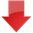 2 612,6100,8168,9в 3,4рСтроительство2 604,966,02 335,566,0-78,5-Торговля оптовая и розничная; ремонт автотранспортных средств и мотоциклов53 620,694,21 659,691,71050,3159,0Транспортировка и хранение2 656,387,62 849,888,882,2139,2Деятельность гостиниц и предприятий общественного питания336,868,7528,491,2-11,8-Деятельность в области информации и связи7 615,2103,26 819,495,1688,7в 6,3р.Деятельность финансовая и страховаян/дн/дК65,51,37,5Деятельность по операциям с недвижимым имуществом657,0156,61 269,4117,3197,0103,1Деятельность профессиональная, научная и техническая3 934,8107,33 167,195,7137,267,0Деятельность административная и сопутствующие дополнительные услуги1 358,7106,71 414,577,425,237,9образование1 813,3107,31 408,7105,4-5,5-Деятельность в области здравоохранения и социальных услуг4 967,1117,14 982,4116,9123,7121,9Деятельность в области культуры, спорта, организации досуга и развлечений426,0112,0452,3126,714,2139,9Предоставление прочих видов услуг134,585,4К56,610,6-Наименование показателяЯнварь-март 2019 г.млн. руб.в % к январю-марту 2018 г.в % к январю-марту 2018 г.Всего по городу Перми2 336,159,2  в том числе по районам:  Дзержинский553,849,2  Индустриальный651,181,2  КировскийК51,1  Ленинский268,336,7  Мотовилихинский386,6116,4  ОрджоникидзевскийК21,2  Свердловский440,150,8